Formularz Zgłoszeniowy Ucznia/Uczennicydo Projektu pn. „Akademia nauki w Szkole Podstawowej w Srebrnej”, nr: RPO.03.01.02-20-0372/19FORMULARZ PROSIMY WYPEŁNIĆ DRUKOWANYMI LITERAMI, A POLA WYBORU ZAZNACZAĆ "X" [WYPEŁNIA RODZIC/ OPIEKUN PRAWNY*]* Niepotrzebne skreślićA. DANE OSOBOWE UCZNIA/UCZENNICYNazwisko                                                                                                                                                    PESELB. ADRES ZAMIESZKANIA I DANE KONTAKTOWE UCZNIA/UCZENNICY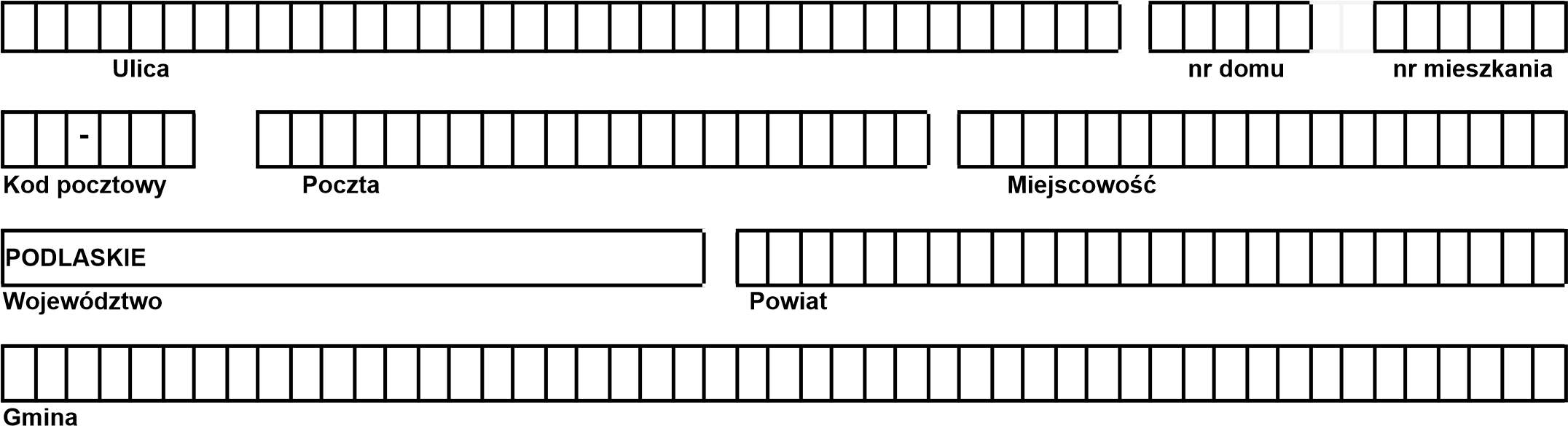 ☐ obszar miejski (obszar położony w granicach administracyjnych miast)☐ obszar wiejski (obszar, na którym więcej niż 50% populacji zamieszkuje tereny wiejskie)Adres poczty elektronicznej (e-mail)**Obowiązkowe jest podanie min. 1 formy kontaktu – numeru telefonu lub adresu e-mailC.	DANE DODATKOWENazwa szkoły: Szkoła Podstawowa w SrebrnejCzy uczeń przynależy do mniejszości narodowej lub etnicznej, jest migrantem lub osobą obcego pochodzenia*?☐ NIE☐ TAK☐ ODMAWIAM PODANIA INFORMACJI* Cudzoziemcy na stałe mieszkający w danym państwie, obywatele obcego pochodzenia lub obywatele należący do mniejszości. Zgodnie z prawem krajowym mniejszości narodowe to mniejszość: białoruska, czeska, litewska, niemiecka, ormiańska, rosyjska, słowacka, ukraińska, żydowska. Mniejszości etniczne: karaimska, łemkowska, romska, tatarska. Osoby obcego pochodzenia to cudzoziemcy - każda osoba, która nie posiada polskiego obywatelstwa, bez względu na fakt posiadania lub nie obywatelstwa krajów lub osoba, której co najmniej jeden z rodziców urodził się poza terenem Polski.3. Czy uczeń jest osobą bezdomną lub dotkniętą wykluczeniem z dostępu do mieszkań*?☐ NIE ☐ TAK*1. Bez dachu nad głową (osoby żyjące w surowych i alarmujących warunkach)Bez miejsca zamieszkania (osoby przebywające w schroniskach dla bezdomnych, w schroniskach dla kobiet, schroniskach dla imigrantów, osobyopuszczające instytucje penitencjarne/ karne/ szpitale, instytucje opiekuńcze, osoby otrzymujące długookresowe wsparcie z powodu bezdomności specjalistyczne zakwaterowanie wspierane)Niezabezpieczone zakwaterowanie (osoby posiadające niepewny najem z nakazem eksmisji, osoby zagrożone przemocą)Nieodpowiednie warunki mieszkaniowe (konstrukcje tymczasowe, mieszkania substandardowe – lokale nienadające się do zamieszkania wgstandardu krajowego, skrajne przeludnienie).Czy uczeń posiada orzeczenie o niepełnosprawności?☐ NIE☐ TAK (prosimy o załączenie kserokopii orzeczenia)☐ ODMAWIAM PODANIA INFORMACJICzy uczeń jest w innej niekorzystnej sytuacji społecznej *?☐ NIE☐ TAK (jeśli w pkt. B zaznaczono „obszar wiejski”)☐ ODMAWIAM PODANIA INFORMACJI* Jeśli uczeń pochodzi z obszarów wiejskich (DEGURBA 3), jest zagrożony wykluczeniem społecznym, których powód zagrożenia nie został oznaczony w pozostałych polach formularza.D. OŚWIADCZENIE DOTYCZĄCE DOCHODU1. Oświadczam, iż kwota dochodu w rodzinie jest:☐ niższa niż 700,00 zł netto na osobę;☐ wyższa niż 700,00 zł netto na osobę;☐ nie wyrażam zgody na podanie informacji o dochodzie, jednocześnie zgadzam się na przyznanie mojemu dziecku/podopiecznemu 0 punktów za kryterium punktowe "Dochód na osobę w rodzinie".ZGODA NA PRZETWARZANIE DANYCH OSOBOWYCHŚwiadomie i dobrowolnie wyrażam zgodę na przetwarzanie moich danych osobowych w zakresie zdefiniowanym w niniejszym formularzu, przez:Urząd Marszałkowski Województwa Podlaskiego, ul. Poleska 89, 15-874 Białystok orazMinistra właściwego ds. rozwoju regionalnego, mającego siedzibę przy ul. Wspólnej 2/4, 00-926 Warszawaw	celach	 realizacji	Projektu	pn.	„Akademia	nauki	w	Szkole	Podstawowej	w	Srebrnej”,	nr:RPO.03.01.02-20-0372/19,	w szczególności	potwierdzenia	kwalifikowalności	wydatków,	udzielenia	wsparcia, monitoringu, ewaluacji, kontroli, audytu i sprawozdawczości oraz działań informacyjno-promocyjnych w ramach Regionalnego Programu Operacyjnego Województwa Podlaskiego 2014-2020.       Jednocześnie oświadczam, że zostałam/łem poinformowana/ny, że w tym przypadku nie ma zastosowania prawo do usunięcia danych, ponieważ przetwarzanie moich danych jest niezbędne do wywiązania się z prawnego obowiązku wymagającego przetwarzania na mocy prawa Unii oraz prawa państwa członkowskiego, któremu podlegają Administratorzy.Uprzedzony/a o odpowiedzialności za złożenie nieprawdziwego oświadczenia lub zatajenie prawdy, niniejszym oświadczam, że dane zawarte w niniejszym oświadczeniu są zgodne z prawdą.DEKLARACJA UCZESTNICTWAw projekcie pn. „Akademia nauki w Szkole Podstawowej w Srebrnej”, nr: RPO.03.01.02-20-0372/19 Jako pełnoprawny rodzic/opiekun* wyrażam zgodę na uczestnictwo mojego dziecka/podopiecznego*w projekcie pn. „Akademia nauki w Szkole Podstawowej w Srebrnej”, nr: RPO.03.01.02-20-0372/19, realizowanym przez Mały Inżynier Ewa Bednarek, współfinansowanym z Europejskiego Funduszu Społecznego w ramach Osi Priorytetowej III Kompetencje i kwalifikacje, Działanie 3.1 Kształcenie i edukacja, Poddziałanie 3.1.2 Wzmocnienie atrakcyjności i podniesienie jakości oferty edukacyjnej w zakresie kształcenia ogólnego, ukierunkowanej na rozwój kompetencji kluczowych RPOWP 2014-2020.Deklaruję, że dołożę wszelkich starań, aby moje dziecko/podopieczny* brało regularnie udział w zajęciach prowadzonych w ramach ww. projektu, a wszystkie nieobecności zostaną przeze mnie usprawiedliwione.Jednocześnie oświadczam, iż jestem pełnoprawnym rodzicem/opiekunem* ucznia/uczennicy zgłoszonego/nej do Projektu, a informacje podane przeze mnie w Formularzu Zgłoszeniowym pozostają aktualne na dzień podpisania niniejszej deklaracji.Oświadczam, że moje dziecko/podopieczny* spełnia kryteria rekrutacyjne określone w regulaminie.*niepotrzebne skreślićOŚWIADCZENIE UCZESTNIKA/OSOBY BIORĄCEJ UDZIAŁ W REALIZACJI PROJEKTUW związku z przystąpieniem do/wzięciem udziału w realizacji projektu pn. „Akademia nauki w Szkole Podstawowej wSrebrnej”  oświadczam, że przyjmuję do wiadomości, iż:administratorem	moich	danych	osobowych	w	odniesieniu	do	czynności	przetwarzania/procesów w ramachRegionalnego Programu Operacyjnego Województwa Podlaskiego na lata 2014-2020 jest Województwo Podlaskie reprezentowane przez Marszałka oraz Zarząd Województwa Podlaskiego pełniący funkcję Instytucji Zarządzającej Regionalnym Programem Operacyjnym Województwa Podlaskiego na lata 2014-2020 (UrządMarszałkowski Województwa Podlaskiego w Białymstoku, ul. Kardynała Stefana Wyszyńskiego 1, 15-888 Białystok, tel. +48 (85) 66 54 549, e-mail: kancelaria@wrotapodlasia.pl, www.bip.umwp.wrotapodlasia.pl). Natomiast w odniesieniu do zbioru danych osobowych przetwarzanych w Centralnym systemie teleinformatycznym wspierającym realizację programów operacyjnych administratorem jest Minister właściwy ds. rozwoju regionalnego (Ministerstwo Inwestycji i Rozwoju, ul. Wspólna 2/4, 00-926 Warszawa, tel.: +48 (22) 25 00 130, e-mail: kancelaria@miir.gov.pl);dane kontaktowe inspektora ochrony danych (e-mail: iod@miir.gov.pl i iod@wrotapodlasia.pl);podstawę prawną przetwarzania moich danych osobowych jest obowiązek prawny ciążący na administratorze art. 6 ust. 1 lit. c) oraz art. 9 ust. 2 lit. g) Rozporządzenia Parlamentu Europejskiego i Rady (UE) 2016/679 z dnia 27 kwietnia 2016 r. w sprawie ochrony osób fizycznych w związku z przetwarzaniem danych osobowych i w sprawie swobodnego przepływu takich danych oraz uchylenia dyrektywy 95/46/WE (RODO) (Dziennik Urzędowy UE L 119) oraz wykonanie zadania realizowanego w interesie publicznym (art. 6 ust. 1 lit. e) RODO) wynikającego z zapisów ustawy wdrożeniowej – dane osobowe są niezbędne dla realizacji Regionalnego Programu Operacyjnego Województwa Podlaskiego na lata 2014-2020;moje dane osobowe będą przetwarzane wyłącznie w celu realizacji ww. Projektu, w zakresie zarządzania, kontroli, audytu, ewaluacji, monitorowania, sprawozdawczości i raportowania w ramach Programu oraz zapewnienia realizacji obowiązku informacyjnego dotyczącego przekazywania do publicznej wiadomości informacji o podmiotach uzyskujących wsparcie z funduszy polityki spójności w ramach Regionalnego Programu Operacyjnego Województwa Podlaskiego na lata 2014-2020 (RPOWP 2014-2020),moje dane osobowe zostały powierzone do przetwarzania Instytucji Zarządzającej/Instytucji Pośredniczącej - UrządMarszałkowski Województwa Podlaskiego, ul. Poleska 89, 15-874 Białystok, beneficjentowi realizującemu projekt Mały Inżynier Ewa Bednarek, ul. Zagrodnicza 8a, 61-654 Poznań oraz podmiotom, które na zlecenie beneficjenta uczestniczą w realizacji projektu. Moje dane osobowe mogą zostać przekazane podmiotom realizującym badania ewaluacyjne na zlecenie Powierzającego, Instytucji Zarządzającej RPOWP, Instytucji Pośredniczącej lub beneficjenta oraz mogą zostać również powierzone specjalistycznym firmom realizującym na zlecenie Powierzającego, Instytucji Zarządzającej RPOWP Instytucji Pośredniczącej lub beneficjenta kontrole i audyt w ramach RPOWP na lata2014-2020;podanie danych jest wymogiem ustawowym pozwalającym na realizację celów wymienionych w pkt 4, niepodanie danych osobowych wyklucza z udziału w ww. Projekcie;kategoriami odbiorców danych są: Instytucje pośredniczące we wdrażaniu RPOWP na lata 2014-2020 oraz podmioty, które na zlecenie beneficjenta uczestniczą w realizacji, Podmioty świadczące usługi IT, Podmioty wykonujące badania ewaluacyjne, osoby upoważnione, operatorzy pocztowi oraz podmioty wykonujące zadania w zakresie archiwizacji;moje dane osobowe będą przetwarzane przez okres wynikający z realizacji RPOWP 2014-2020 oraz z przepisów prawa dot. archiwizacji;mam prawo dostępu do treści swoich danych osobowych oraz prawo żądania ich sprostowania, usunięcia lub ograniczenia przetwarzania, a także prawo do sprzeciwu;mam prawo do wniesienia skargi do Prezesa Urzędu Ochrony Danych Osobowych, gdy uznam, że przetwarzanie moich danych osobowych narusza przepisy RODO;moje dane osobowe nie będą wykorzystywane do zautomatyzowanego podejmowania decyzji ani profilowania, o którym mowa w art. 22 rozporządzenia RODO;po zakończeniu udziału w projekcie udostępnię beneficjentowi dane dotyczące mojego statusu na rynku pracy oraz informacje na temat udziału w kształceniu lub szkoleniu oraz uzyskania kwalifikacji lub nabycia kompetencji w celu realizacji zadań w zakresie monitoringu, ewaluacji, kontroli, audytu i sprawozdawczości oraz działań informacyjno – promocyjnych w ramach RPOWP 2014-2020**.………………………………………………………	……………………………….……………………………………………MIEJSCOWOŚĆ	czytelny podpis uczestnika/czki projektu (w przypadku deklaracji uczestnictwa osoby małoletniej – czytelny podpis jej PRAWNEGO OPIEKUNA)REGULAMIN PROGRAMU STYPENDIALNEGOw Projekcie pn. „Akademia nauki w Szkole Podstawowej w Srebrnej” nr: RPO.03.01.02-20-0372/19§ 1 Postanowienia ogólneNiniejszy Regulamin określa zasady przyznawania pomocy stypendialnej dla uczniów szczególnie uzdolnionych w projekcie pn. „Akademia nauki w Szkole Podstawowej w Srebrnej”, nr: RPO.03.01.02-20-0372/19 współfinansowanego z Europejskiego Funduszu Społecznego w ramach Osi Priorytetowej III Kompetencje i Kwalifikacje, Działanie 3.1 Kształcenie i edukacja, Poddziałanie 3.1.2 Wzmocnienie atrakcyjności i podniesienie jakości oferty edukacyjnej w zakresie kształcenia ogólnego, ukierunkowanej na rozwój kompetencji kluczowych RPOWP 2014-2020.Organizatorem Projektu jest Mały Inżynier Ewa Bednarek, ul. Zagrodnicza 8a, 61-654 Poznań w partnerstwie z Gminą Szumowo, ul. 1 Maja 50, 18-305 Szumowo.Celem projektu jest rozwój kompetencji kluczowych lub umiejętności uniwersalnych na rynku pracy uczniów i uczennic, nauczycieli i nauczycielek oraz wzrost efektywności nauczania w placówce objętej projektem.Okres realizacji projektu: 1.09.2021 - 31.08.2023 r. Projekt jest realizowany na terenie województwa podlaskiego.Biuro Projektu: Urząd Gminy Szumowo, ul. 1 Maja 50, 18-305 Szumowo.Stypendium jest współfinansowane ze środków Unii Europejskiej w ramach Europejskiego Funduszu Społecznego.Zgodnie z zapisami Regulaminu konkursu nr RPPD.03.01.02-IZ.00-20-001/19 w ramach Regionalnego Programu Operacyjnego Województwa Podlaskiego na lata 2014-2020, na podstawie którego zostało udzielone dofinansowanie projektu, rozdział III podrozdział 3.1.4 punkt 7d, minimalny okres na jaki jest przyznawana pomoc stypendialna wynosi 10 miesięcy i może być skrócony jedynie w przypadku naruszenia przez ucznia/nicy regulaminu programu stypendialnego. W związku z tym, wnioski uczniów/nic, którzy/re w okresie pierwszej rekrutacji o przyznanie stypendium są uczniami ostatnich klas szkoły podstawowej będą odrzucane ze względów formalnych.§ 2 Zakres usług oferowanych w projekcieWsparcie stypendialne skierowane jest do uczniów/uczennic klas IV-VII (r. szk. 2021/2022) tej placówkiW ramach projektu przewiduje się przyznanie stypendiów dla nie więcej niż 4 uczniów i 6 uczennic.Wysokość pomocy stypendialnej będzie wynosić 100,00 zł brutto miesięcznie na jednego ucznia/uczennicę.§ 3 Uczniowie/uczennice objęci/te programemGrupę docelową, która zostanie objęta wsparciem, stanowią uczniowie/uczennice klas IV-VII (r. szk. 2021/2022)  Szkoły Podstawowej w Srebrnej, są to osoby zamieszkałe na terenie województwa podlaskiego w rozumieniu Kodeksu Cywilnego.Stypendia przyznawane są uczniom/uczennicom szczególnie uzdolnionym spełniającym kryteria przyznania stypendium określone w niniejszym Regulaminie.§ 4 RekrutacjaZa rekrutację w szkole odpowiedzialna jest kadra pedagogiczna szkoły.Na dokumenty uczestnictwa w projekcie składają się:formularz zgłoszeniowy do udziału w projekcie;deklaracja uczestnictwa w projekcie;oświadczenie dotyczące przetwarzania danych osobowych;regulamin programu stypendialnego;karta oceny ucznia/cy, wypełniana przez wychowawcę;wniosek o stypendium;umowa stypendialna;Indywidualny Plan Rozwoju Edukacyjnego (IPRE).W przypadku osób z niepełnosprawnością możliwe jest umówienie wizyty personelu projektu celem omówienia zasad udziału i pomocy w wypełnieniu dokumentów rekrutacyjnych.Warunkiem udziału w rekrutacji jest wypełnienie formularza zgłoszeniowego wraz z wyrażeniem zgody na przetwarzanie danych osobowych na potrzeby rekrutacji i realizacji projektu.Zasady rekrutacji:kryterium formalne - zgłoszenie w terminie, figurowanie na liście uczniów/uczennic klas IV-VII (r. szk. 2021/2022)  szkoły objętej wsparciem;osoba z niepełnosprawnością - 5 pkt., weryfikowane na podstawie orzeczenia o niepełnosprawności;opinia wychowawcy dotycząca nauki, zachowania w szkole i aktywności ucznia/uczennicy – od 1 do 5 pkt.,weryfikowane na podstawie opinii na piśmie;średnia ocen z przedmiotów szkolnych: przyrodniczych, informatycznych, języków obcych, matematyki - na podstawie kserokopii świadectwa szkolnego za rok szkolny poprzedzający rok złożenia wniosku. W przypadku klas IV brana będzie pod uwagę średnia ocen z ostatniego semestru.szczególne osiągnięcia w olimpiadach, konkursach lub turniejach, w okresie 3 lat szkolnych poprzedzających rok złożenia wniosku, na poziomie laureata lub finalisty - dokument potwierdzający osiągnięcie + 5 pkt. za każde osiągnięcie.W przypadku większej liczby chętnych (z tą samą liczbą pkt.) na dany rodzaj aktywności o zakwalifikowaniu zdecyduje dyrekcja szkoły na podstawie osiągnięć edukacyjnych ucznia.§ 5 Proces rekrutacjiTermin rekrutacji  01 – 10.09.2022 r.Uczniowie ubiegający się o pomoc stypendialną składają poprawnie wypełniony wniosek (stanowiący zał. nr 1 do niniejszego regulaminu) wraz z załącznikami.Wzór wniosku o przyznanie stypendium zostanie umieszczony na stronie internetowej szkoły biorącej udział w projekcie.Do wniosku o stypendium należy dołączyć:kserokopię świadectwa ukończenia edukacji w roku szkolnym poprzedzającym rok szkolny, na który przyznawana jest pomoc stypendialna. kserokopie dokumentów potwierdzających szczególne osiągnięcia w olimpiadach, konkursach lub turniejach, w okresie 3 lat szkolnych poprzedzających rok złożenia wniosku, na poziomie laureata lub finalisty.Komisja Rekrutacyjna w terminie do 14 dni od zakończenia naboru wniosków podejmie decyzję o zakwalifikowaniu się uczniów/uczennic do pomocy stypendialnej.§ 6 Przyznanie i wypłata stypendiumOceny formalnej i merytorycznej wniosków o przyznanie stypendium dokonuje Komisja Stypendialna w składzie:Przewodniczący Komisji - Dyrektor SzkołyCzłonek Komisji - Sekretarz SzkołyCzłonek Komisji - Pedagog SzkolnyUczniowie i uczennice, którym zostanie przyznane stypendium zostaną o tym powiadomieni pisemnie lub przez dziennik elektroniczny.Warunkiem wypłaty stypendium jest podpisanie przez opiekuna prawnego ucznia/uczennicy UmowyStypendialnej.Stypendium wypłacane będzie na rachunek bankowy wskazany w Umowie Stypendialnej.Stypendium przyznaje się na okres 10 miesięcy.Stypendium wypłacone zostanie w jednej transzy.Stypendyście nie przysługują żadne roszczenia związane z opóźnieniem wypłaty stypendiów, które wynikają z opóźnień w przekazywaniu pieniędzy na rachunek realizatora projektu.§ 7 Opiekun dydaktyczny Stypendysty/kiW trakcie otrzymywania pomocy stypendialnej uczeń podlega opiece dydaktycznej pedagoga zatrudnionego w szkole.Celem opieki dydaktycznej będzie pomoc w dalszym osiąganiu jak najlepszych rezultatów, wsparcie w wykorzystaniu stypendium na cele edukacyjne, aktywna współpraca z uczniem lub uczennicą i monitorowanie jego osiągnięć edukacyjnych.Opiekun dydaktyczny nie otrzymuje wynagrodzenia w ramach projektu.§ 8 Pozbawienie prawa do otrzymywania stypendiumPozbawienie prawa do otrzymywania stypendium  może nastąpić, gdy stypendysta/ka:a. zostanie skreślony/a z listy uczniów lub przerwie naukę w szkole objętej projektem, b. zrezygnuje z udziału w projekcie,nie przekaże opiekunowi dydaktycznemu informacji niezbędnych do sporządzenia sprawozdania z realizacjiIndywidualnego Planu Rozwoju Edukacyjnego,nie będzie przestrzegał/a zapisów Statutu szkoły.W przypadku wystąpienia jednej z przesłanek określonych w ust. 1 wychowawca ma obowiązek niezwłocznie zawiadomić o tym fakcie Dyrektora szkoły.W przypadku pozbawienia prawa do otrzymywania stypendium stypendysta/tka traci prawo do otrzymywania stypendium i zobowiązuje się do zwrotu całości pobranego stypendium w terminie 14 dni od doręczenia wezwania do zwrotu.W przypadku utraty prawa do pobierania stypendium przez Stypendystę/kę, kwota stypendium może zostać rozdysponowana na stypendium dla innego ucznia/uczennicy - kandydata do stypendium, tj. dla kolejnej osoby z najwyższą liczbą punktów na liście rankingowej.Decyzję o ewentualnym pozbawieniu lub zwrocie stypendium podejmować będzie Dyrektor szkoły po uzgodnieniu z Koordynatorem projektu.§ 9 Postanowienia końcoweKoordynator Projektu zastrzega sobie prawo do nanoszenia zmian w niniejszym Regulaminie w trakcie trwania Projektu w formie aneksu.Końcowa interpretacja Regulaminu w ramach Projektu należy do Koordynatora Projektu w oparciu o zasady i wytyczne obowiązujące dla Regionalnego Programu Operacyjnego Województwa Podlaskiego 2014-2020.Oświadczam, iż zapoznałem/am się z niniejszym Regulaminem i akceptuję jego postanowienia.*niepotrzebne skreślić.....................................................................................................................................................................................MiejscowośćCzytelny podpis Rodzica/Opiekuna Uczestnika/czki ProjektuImię i nazwisko ucznia/nicy:PESEL:Nazwa szkoły:Szkoła Podstawowa w SrebrnejSzkoła Podstawowa w SrebrnejSzkoła Podstawowa w SrebrnejSzkoła Podstawowa w SrebrnejSzkoła Podstawowa w SrebrnejSzkoła Podstawowa w SrebrnejSzkoła Podstawowa w SrebrnejSzkoła Podstawowa w SrebrnejSzkoła Podstawowa w SrebrnejSzkoła Podstawowa w SrebrnejSzkoła Podstawowa w Srebrnej………………………………………………………….……………………………………………MIEJSCOWOŚĆCZYTELNY PODPIS RODZICA/OPIEKUNA*Średnia z ocenLiczba punktów5,3 lub więcej10 pkt.5,1-5,298 pkt.4,9-5,096 pkt.4,7-4,894 pkt.4,5-4,692 pkt.poniżej 4,50 pkt.………………………………………………………….……………………………………………MIEJSCOWOŚĆCZYTELNY PODPIS RODZICA/OPIEKUNA*